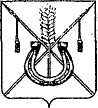 АДМИНИСТРАЦИЯ КОРЕНОВСКОГО ГОРОДСКОГО ПОСЕЛЕНИЯКОРЕНОВСКОГО РАЙОНАПОСТАНОВЛЕНИЕот 20.04.2018   		                                                  			  № 535г. КореновскО внесении изменений в постановление администрацииКореновского городского поселения Кореновского районаот 21 декабря 2017 года № 2276 «Об утверждении Указаний оприменении перечня и кодов целевых статей расходов бюджета Кореновского городского поселения Кореновского районана 2018 год»В соответствии с 21 статьей Бюджетного кодекса Российской Федерации, приказом Министерства финансов Российской Федерации от 1 июля 2013 года № 65н «Об утверждении Указаний о порядке применения бюджетной классификации Российской Федерации» администрация Кореновского городского поселения Кореновского района п о с т а н о в л я е т:1. Внести в постановление администрации Кореновского городского поселения Кореновского района от 21 декабря 2017 года № 2276 «Об утверждении Указаний о применении перечня и кодов целевых статей расходов бюджета Кореновского городского поселения Кореновского района на                       2018 год» (с изменениями от 21 марта 2018 года № 303) следующее изменение:1.1. В приложении к настоящему постановлению в кодах, предназначенных для кодирования направления расходования                                   средств, конкретизирующих отдельные мероприятия после слов «21 – Ведомственная целевая программа «Обеспечение работы территориального общественного самоуправления на территории Кореновского городского поселения на 2018 год» добавить слова «22 – Муниципальная программа «Обустройство мест массового отдыха населения (городских парков) Кореновского городского поселения Кореновского района».2. Общему отделу администрации Кореновского городского поселения Кореновского района (Устинова) обеспечить размещение настоящего постановления на официальном сайте администрации Кореновского городского поселения Кореновского района в информационно-телекоммуникационной сети «Интернет».3. Постановление вступает в силу после его подписания.ГлаваКореновского городского поселенияКореновского района						                         Е.Н. Пергун